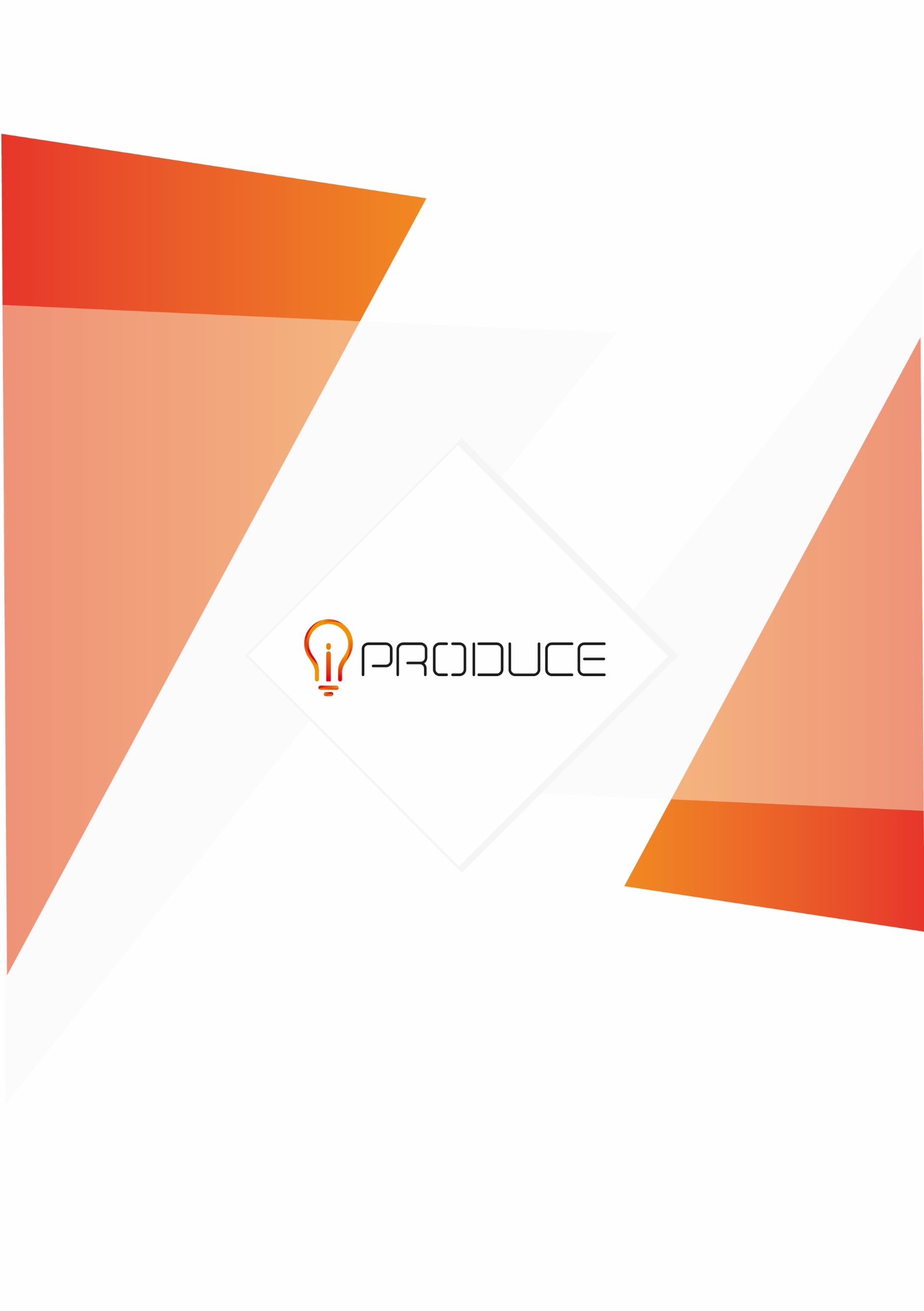 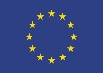 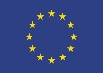 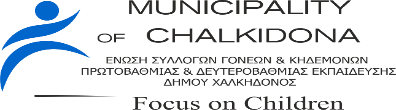 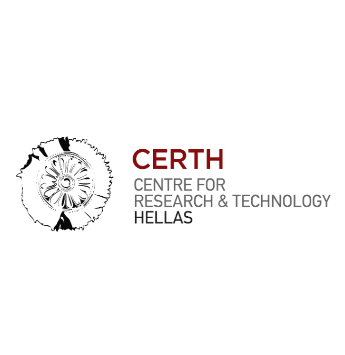 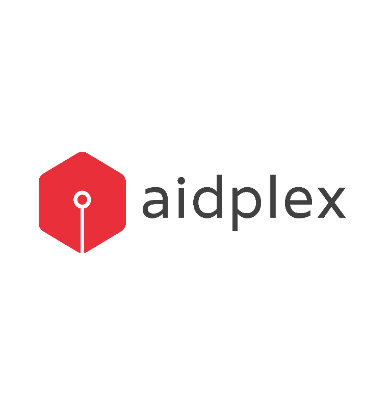 Table of contents1.	Introduction	11.1.	Competition objectives	11.2.	Concept description	21.3.	Challenge ideas	2Challenge idea #A:	3Challenge idea #B:	31.4.	Competition Requirements	41.5.	Participants	41.6.	Winners	51.6.1.	Winners	51.6.2.	Prize & Awards	51.7.	Competition deadlines	72.	Application Form	82.1.	Presentation of the candidate	82.2.	Description of the idea	82.3.	Current status of technology in schools	82.4.	Value and impact of the idea related to iPRODUCE project	82.5.	Willingness/motivation	82.6.	Stage of development	92.7.	Contact details of the applicant	92.8.	Other terms and conditions	93.	Submission and evaluation	103.1.	Submission of applications	103.2.	Evaluation process	103.3.	Announcement of results	104.	Contact and information	11IntroductionThe Information Technologies Institute (ITI) of the Centre for Research and Technology Hellas (CERTH) in collaboration with the start-up AidPlex and the Union of Parents & Guardians Association, of Primary & Secondary Education of the Municipality of Chalkidona, conduct an open student competition, within the framework of the implementation of the European project iPRODUCE.In particular, through the competition, an innovative way of lifelong learning education approach is promoted, by utilizing the laboratory infrastructures of the Additive Manufacturing Unit (AMU) of CERTH/ITI and AidPlex, enabling the students of the 5th and 6th grade of Elementary Schools and of all the grades of Middle Schools, to come closer to cutting-edge technologies. Specifically, the competition encourages student’s engagement in the creation and manufacturing of real objects, by incorporating 3D Printing and Augmented & Virtual Reality (AR/VR) technologies, with relation to “3D Collaborative Manufacturing in Education and Culture”.Competition objectivesThe competition aims to:contribute to the cultural education of Elementary or Middle school students, through 3D collaborative manufacturing activitiesencourage the participation of schools/students, allowing for creative ideas and innovative solutions to be explored and implemented, by following the principles of co-design and co-developmentThe completion aims to:to support winners in the collaborative design and development of prototypesto reach further stages of prototype development and implementation of their ideasby incorporating 3D printing and AR/VR technologiesConcept description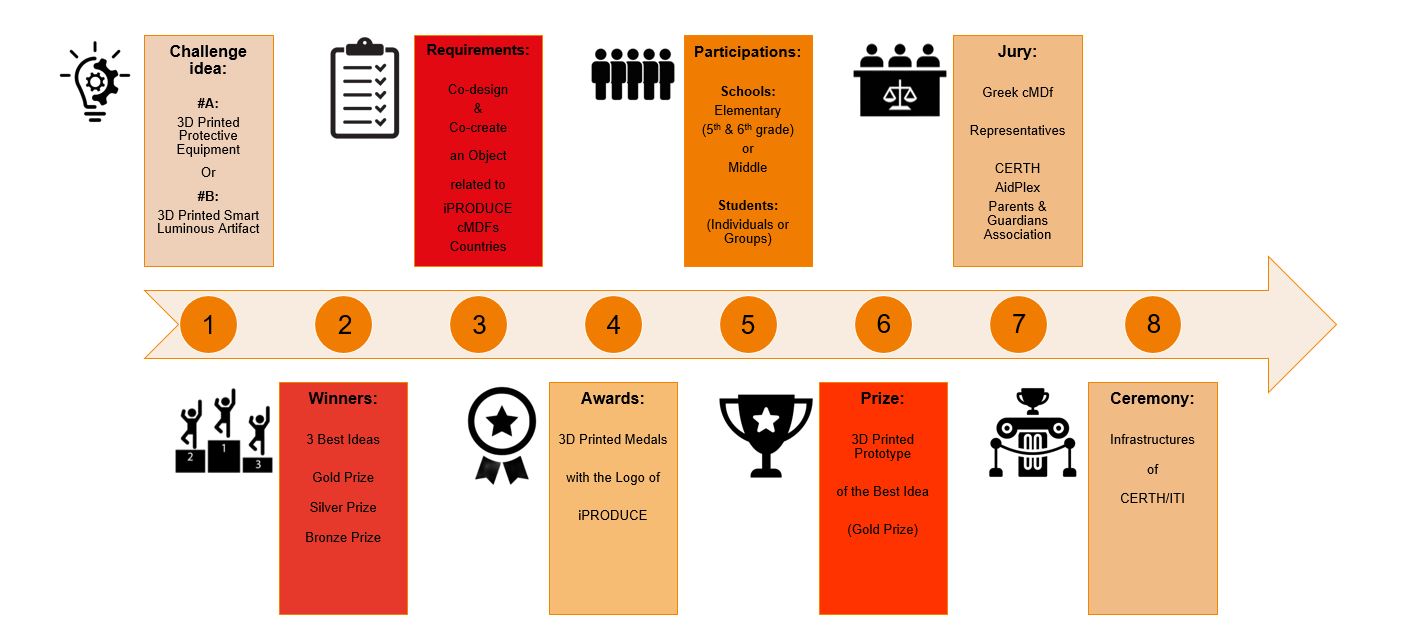 Challenge ideasThe participants are invited to:select one of the proposed challenge ideasco-create and co-design an object, related to a country and culture of their choice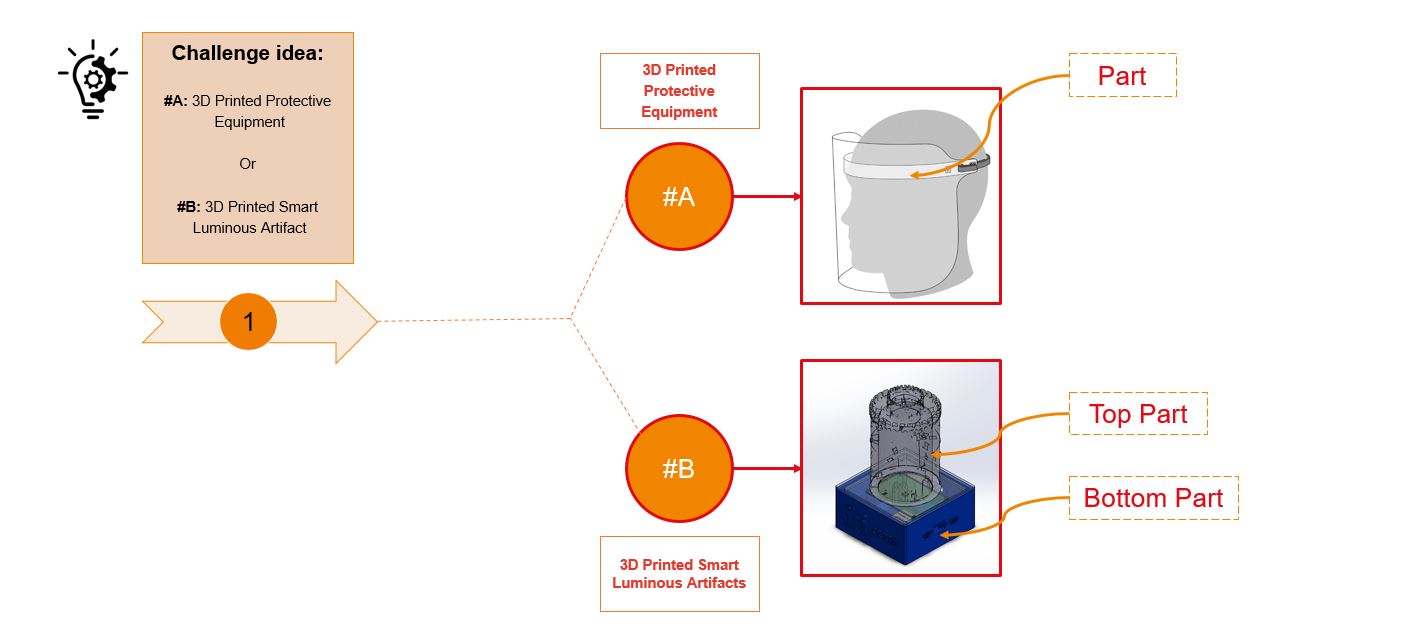 Challenge idea #A:Design of 3D Printed Protective equipment (e.g. face shields) for COVID-19 protection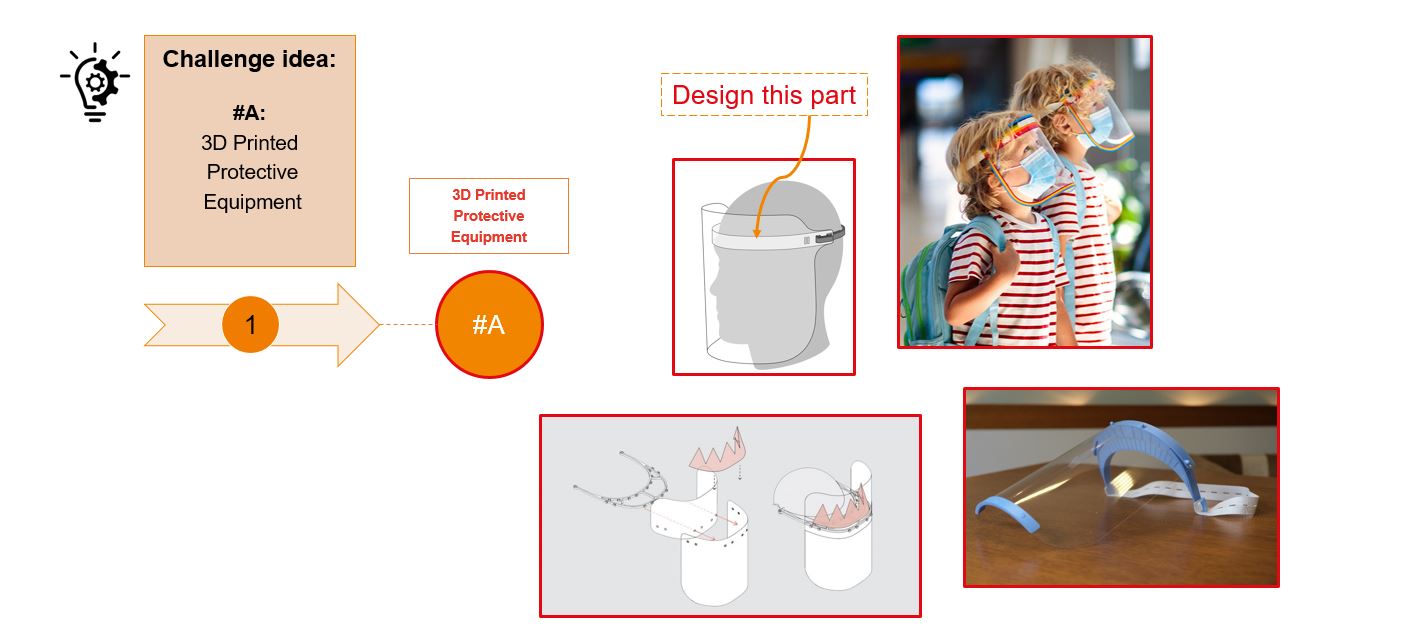 Challenge idea #B:Design of 3D Printed Smart Luminous Artifact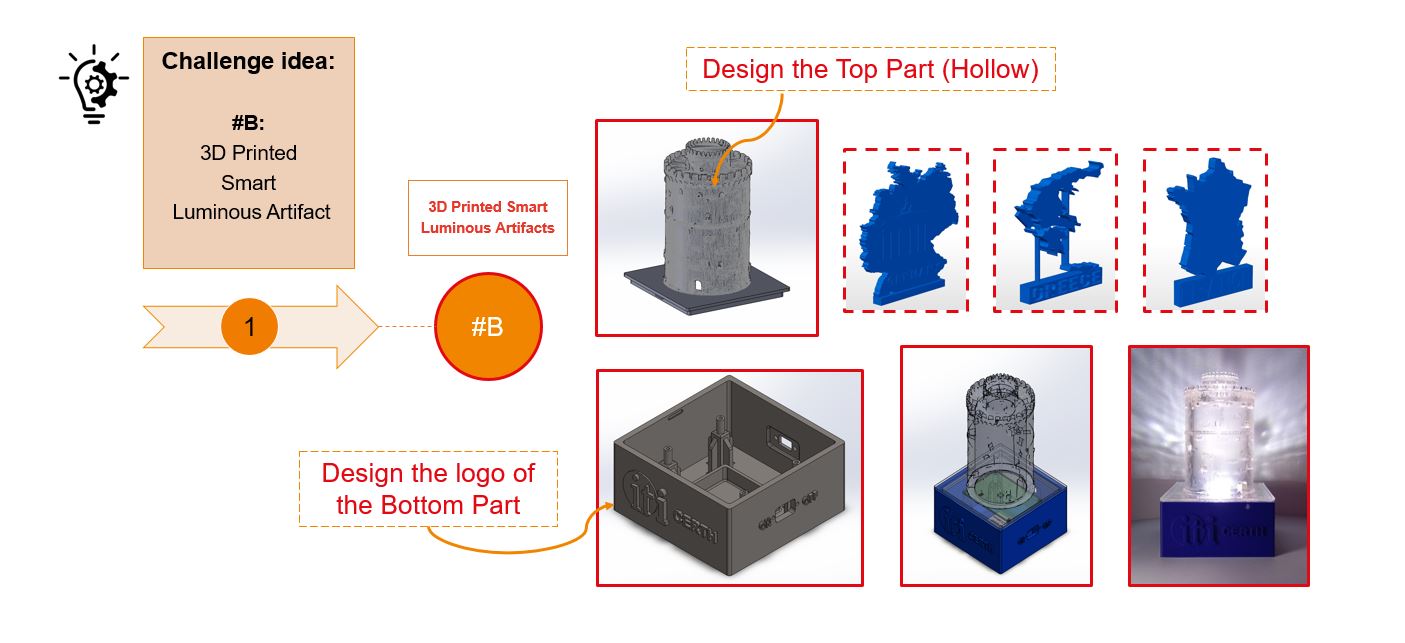 Competition RequirementsThe participants are invited to:Select between (#A) and (#B) challenge ideasDesign a sketch of a 3D model (in paper), in which will appear features of one of the following six European countries of iPRODUCE cMDFs:DenmarkFranceGermanyGreeceItalySpainAdd features related to the culture of the selected country (e.g. flags, monuments, patterns, logos, text)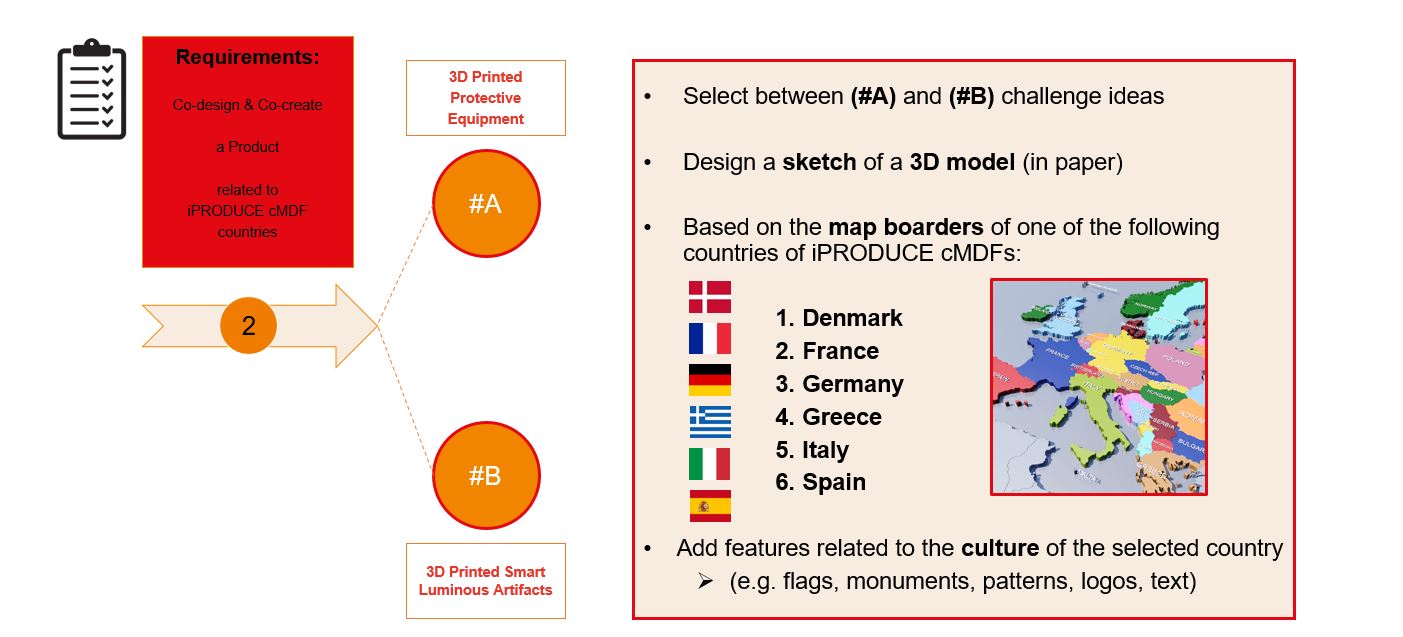 ParticipantsThe participation in the competition is free of chargeThe possible entries for the competition can be:Schools of the Region of Central Macedonia, of GreeceElementary Schools (5th & 6th grade) orMiddle Schools (all grades)Students of Schools:Individual submissions orGroup of students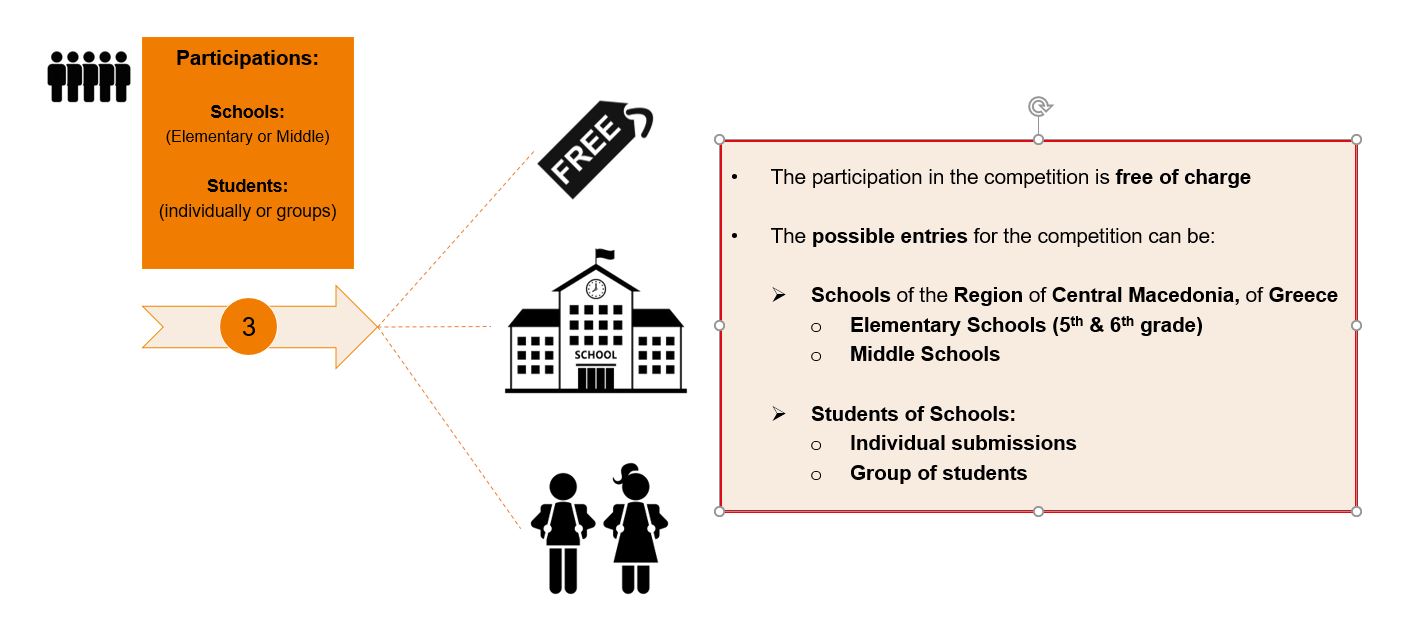 WinnersWinnersBased on the innovation of the idea, three prizes: the Gold, the Silver and the Bronze, will be distributed to the school/students of the 1st, 2nd, and 3rd place, accordingly.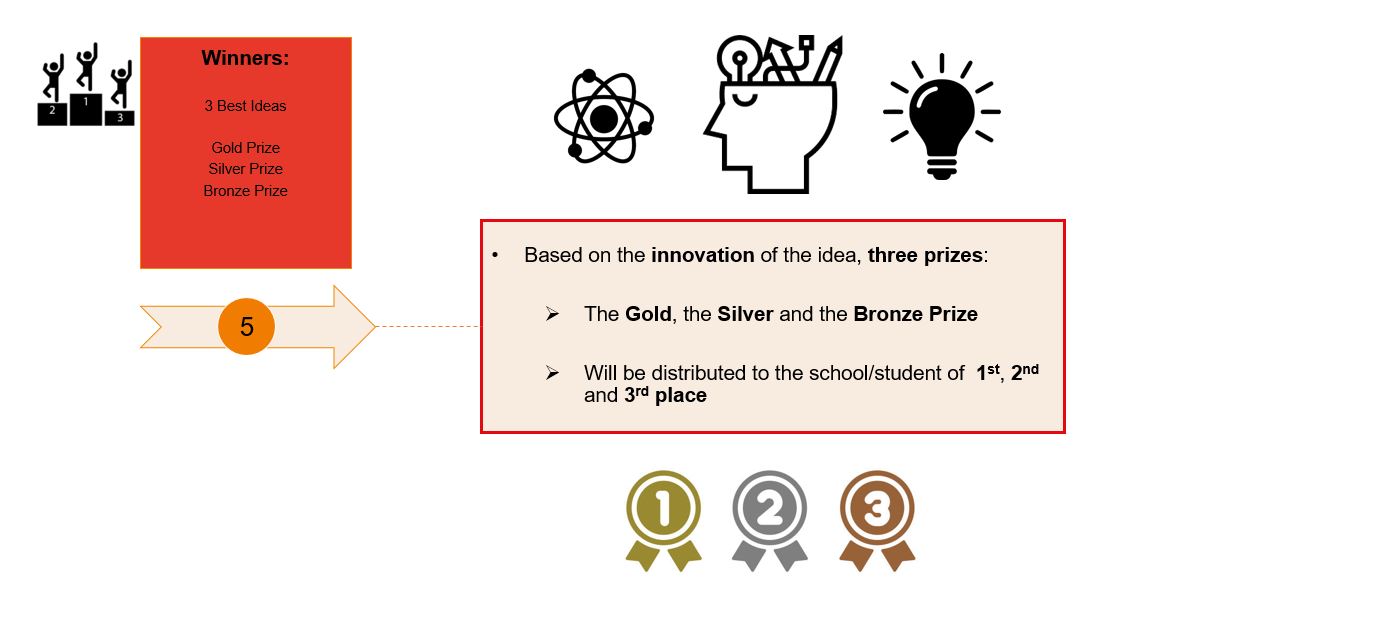 Prize & AwardsAll the students of the three schools that will be the winners of the competition, will receive as an award 3D printed medals (gold, silver, bronze), with engraved logo of iPRODUCE project.The best idea (1st prize) will be manufactured using diverse 3D printing technologies.The students will have the chance to:Have a real-time demonstration of 3D printing processHave a guided tour in the infrastructures of Additive Manufacturing Unit (AMU) of CERTH/ITI and of AidPlexUtilize the OpIS platform of iPRODUCE, in order to co-create and evaluate their idea.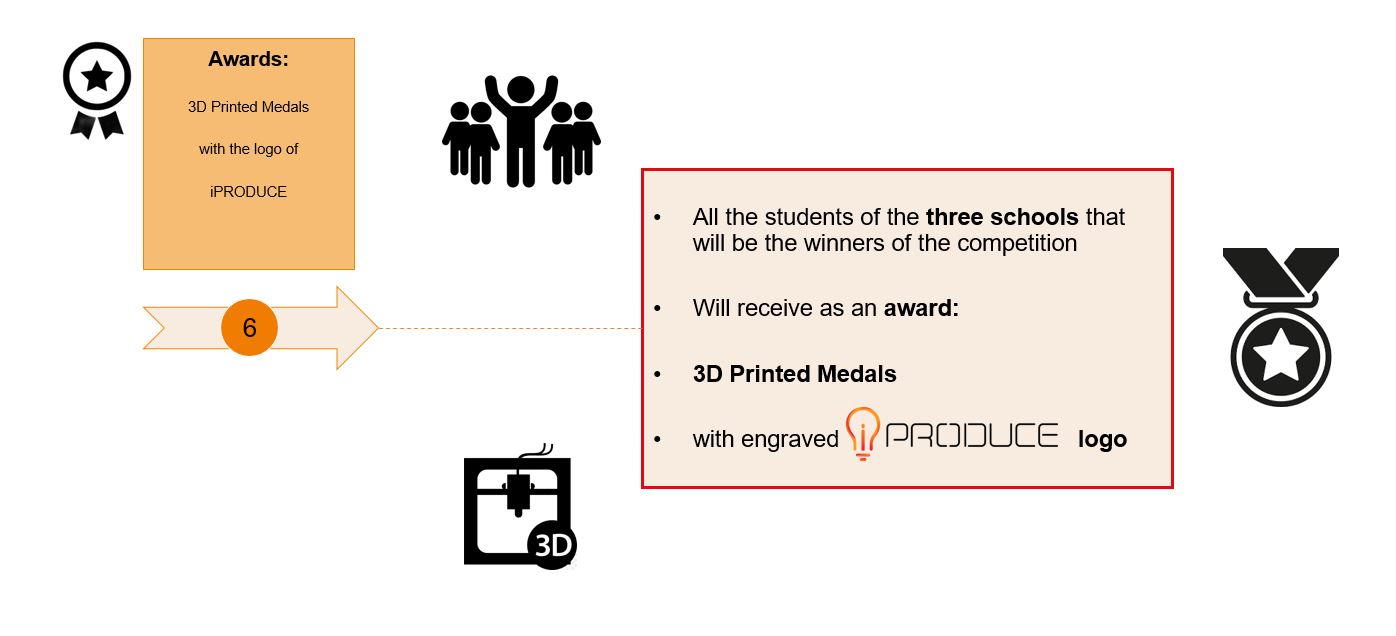 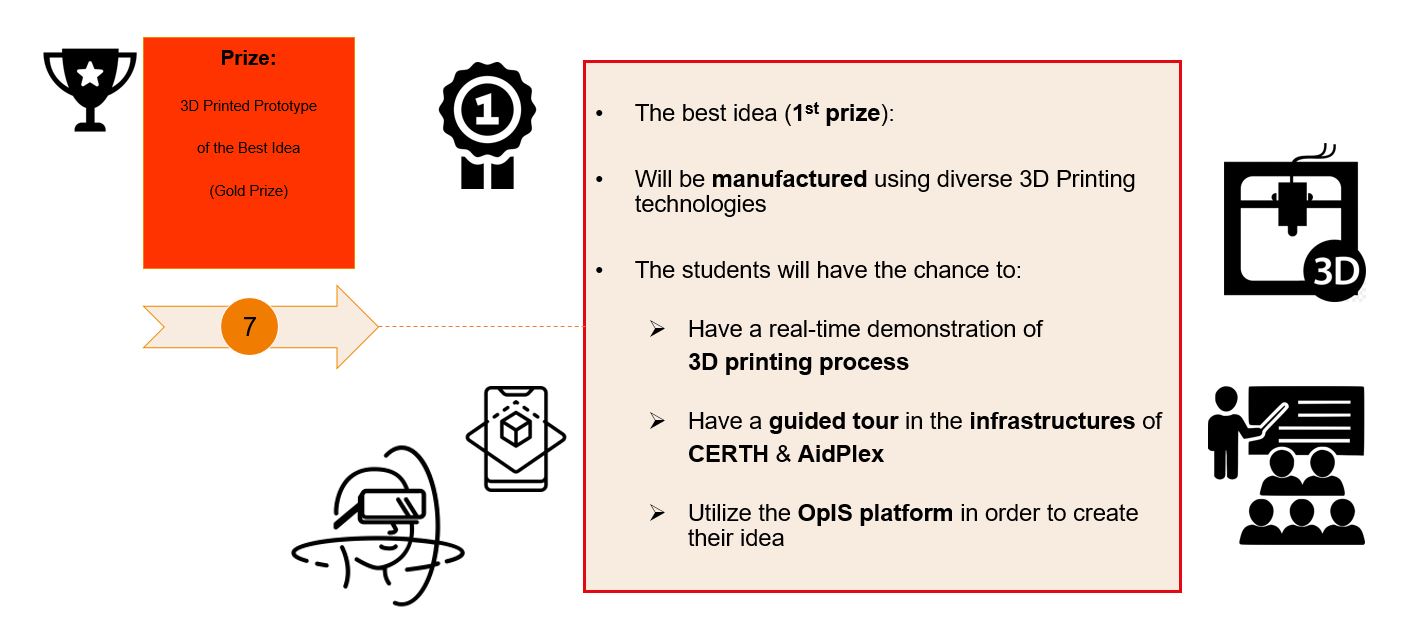 Competition deadlines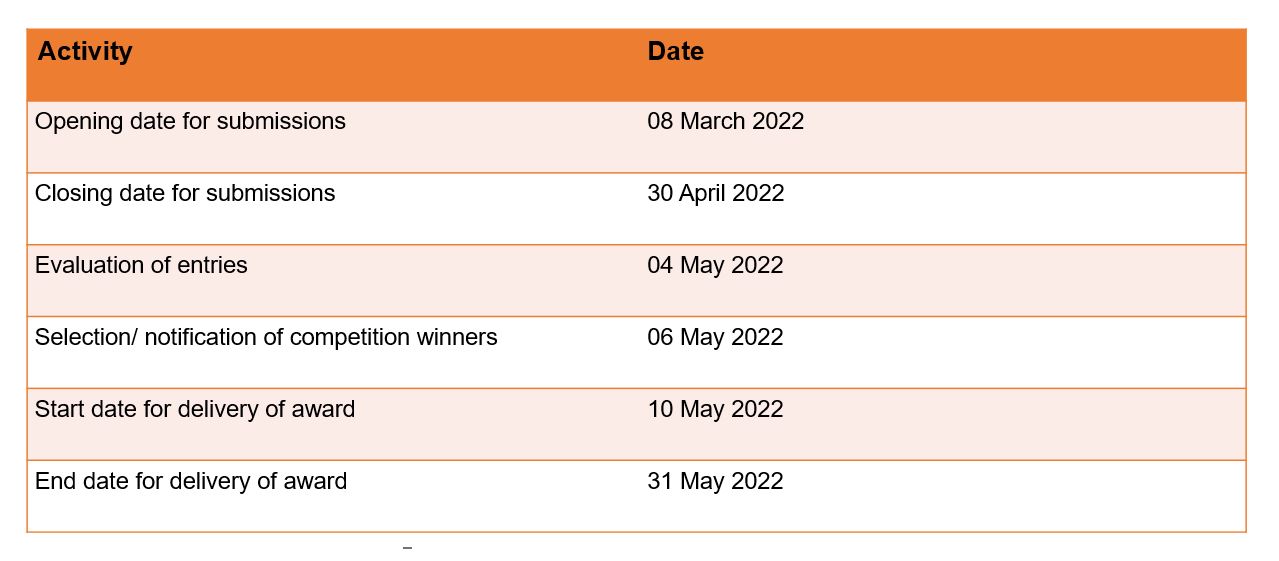 Application FormThe participants are invited to respond to the following questions:Presentation of the candidate(Please describe the following: name of school, region, and the number of the students that will participate in the competition)200- words maximumDescription of the idea(Which challenge idea have you selected (A) or (B)? Which country among the six European countries (Denmark, France, Germany, Greece, Italy, Spain) that constitute the cMDfs iPRODUCE project, and which monument have you selected and why?)500- words maximumCurrent status of technology in schools(Are you familiar with 3D Printing technologies, Augmented and Virtual Reality (AR/VR) etc.?)500- words maximumValue and impact of the idea related to iPRODUCE project(Why do you think your design/idea is better than other existing ideas? Why would this design be successful in the selected country?)500- words maximumWillingness/motivation(Describe your willingness/ motivation to participate in the development and the evaluation of the idea in the project, after being selected as the winner of the competition)500- words maximumStage of development(In which of the following categories do you prefer to participate, after being selected as the winner of the competition?)Development and Design of the Idea (Project Planning)3D Design3D PrintingOther: …………………………………Contact details of the applicantName of responsible teacher/guardian/parent:Email:Telephone:School Name:Region:Names of students:Other terms and conditionsAll of the following terms and conditions must be met in order to proceed with your applicationI confirm that responsible teacher/guardian/parent is aware of my participation in the competitionI confirm that I agree to participate in the evaluations of iPRODUCE methodologies and toolsI confirm that I have read the specifications and requirements of the competitionSubmission and evaluationSubmission of applicationsThe participants are invites to:Select one of the proposed challenge ideas (#A) or (#B)Complete the application form (doc. file format)Prepare a digital image (scanned or photo in jpeg or .png file format) of the design (sketch) of their ideaSend all the aforementioned via email to:Theodora KONTODINA: kontodinazoli@iti.grSubject of email: “iPRODUCE Open Competition”The opening day for submissions is 8 March 2022, and the application entries must be submitted until 30 April 2022.Evaluation processThe evaluation of the entries will be completed on 4 May 2022.The jury, which will evaluate the proposals of the participants, will be composed of representatives of the Greek iPRODUCE partners and local ambassadors, from the following three entities:Center for Research and Technology Hellas (CERTH)AidPlexUnion of Parents & Guardians Association of Primary & Secondary Education, Municipality of ChalkidonaAnnouncement of resultsThe results will be announced on 6 May 2022 and will be published on the official website of the project iPRODUCE. Additionally, all the candidates will be informed via email for the result.The award ceremony will take place in the infrastructures of the laboratory of Additive Manufacturing Unit (AMU) of CERTH/ITI, on Saturday 28 May 2022, at 10:00 amContact and informationFor more information related to the completion submissions, please contact Theodora Kontodina:Theodora KONTODINADip. Eng. Production & ManagementMSc in Strategic Product DesignΙνστιτούτο Τεχνολογιών Πληροφορικής και Επικοινωνιών (ΕΚΕΤΑ/ΙΠΤΗΛ)6th Km, Charilaou – Thermi RoadGR. 57001, Thermi, ThessalonikiTel.: (+30) 6976290906kontodinazoli@iti.gr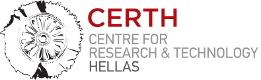 https://www.certh.gr/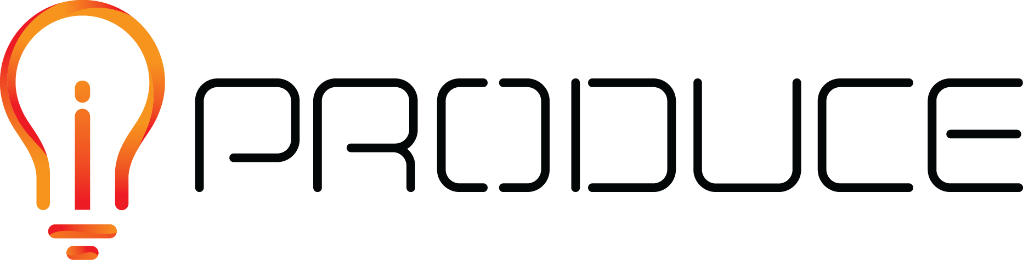 DISCLAIMERThis document contains information and material that is the copyright of iPRODUCE consortium parties and may not be reproduced or copied without consent.© The information and material included in this document are the responsibility of the authors and do not necessarily reflect the opinion of the European Union. Neither the European Union institutions and bodies nor any person acting on behalf may be held responsible for the use that may be made of the information and material contained herein.© iPRODUCE Consortium, 2020-2022.Reproduction is authorized provided the present document and authors are acknowledgediPRODUCE ● Grant Agreement: 870037 ● Innovation Action ● 2020 – 2022 | Duration: 36 monthsTopic: DT-FOF-05-2019:  Open Innovation for collaborative production engineering (IA)